АДМИНИСТРАЦИЯ ПАЛЬСКОГО СЕЛЬСКОГО ПОСЕЛЕНИЯ ОСИНСКОГО РАЙОНА ПЕРМСКОГО КРАЯП О С Т А Н О В Л Е Н И Е29.12.2014                                                                                                   № 236Об утверждении  Муниципальной программы«Благоустройство территории Пальского сельскогопоселения на 2015-2017 годы»       В соответствии с Федеральным законом от 06.10.2003 года № 131-ФЗ «Об общих принципах организации местного самоуправления в Российской Федерации», Уставом Пальского сельского поселения, руководствуясь Бюджетным кодексом Российской Федерации и статьёй 19  Положения о бюджетном процессе в Пальском сельском поселении, утвержденного решением Совета депутатов Пальского сельского поселения от 06 декабря 2013 года  № 15  ПОСТАНОВЛЯЮ:   1. Утвердить прилагаемую Муниципальную программу «Благоустройство территории Пальского сельского поселения на 2015-2017 годы».          2. Данное постановление обнародовать согласно Порядка обнародования нормативных правовых актов Пальского сельского поселения.          3. Контроль за выполнением данного  постановления оставляю за собой.                                                                        Постановление администрации                                                                             Пальского сельского поселения                                                                              от 29.12.2014г. № 236МУНИЦИПАЛЬНАЯ ПРОГРАММА«Благоустройство территории Пальского сельского поселения на 2015-2017гг.»ПАСПОРТМуниципальной программы «Благоустройство территории Пальского сельского поселения на 2015-2017гг.»1.Характеристика текущего состояния сферы благоустройства Пальского поселенияПальское сельское поселение образовалось в 2006 году. Площадь территории составляет 34195,32 га. Поселение граничит с Оханским, Пермским, Кунгурским районами, Верхнедавыдовским сельским поселением, Горским сельским поселением, Комаровским сельским поселением.В состав поселения входят 10 населенных пунктов: с. Паль; пос. Усть-Паль; д. Калино; пос.Красный Маяк; д.Еркова; с. Кузнечиха; д. Пьянкова; д. Новая Драчева; д. Кирпичи; д. Малая Паль.В настоящее время население поселения составляет  692 чел. В последние годы в поселении проводится целенаправленная работа по благоустройству и социальному развитию населённых пунктов.В то же время в вопросах благоустройства территории поселения имеется ряд проблем.Благоустройство многих населённых пунктов поселения не отвечает современным требованиям. Сетью наружного освещения не достаточно оснащена вся территория поселения. Помимо наружного уличного освещения, на некоторых домах населенных пунктов имеются светильники, которые не обеспечивают освещение территории.Таким образом, проблема заключается в восстановлении имеющегося освещения, его реконструкции , строительстве нового на улицах Пальского поселения и установке точек учета потребления электроэнергии за освещение.         Большие нарекания вызывают благоустройство и санитарное содержание дворовых территорий. По-прежнему серьезную озабоченность вызывают состояние сбора бытовых отходов, до настоящего времени не налажена должным образом работа  по заключению договоров на вывоз мусора с гражданами, проживающими в частном секторе Пальского сельского поселения.         Несмотря на предпринимаемые меры, растет количество несанкционированных свалок мусора и бытовых отходов, отдельные домовладения не ухожены, негативное их воздействие на окружающую среду является одной из главных проблем обращения с отходами.Недостаточно занимаются благоустройством и содержанием закрепленных территорий организации, расположенные на территориях населённых пунктов поселения.На территории Пальского сельского поселения расположено два действующих кладбища: в с.Кузнечиха площадью 1,27 га, в  селе Паль площадью 0,93 га.          Кладбища не соответствуют санитарно-техническим нормам. Для исправления ситуации необходимо провести ряд мероприятий:  ремонт существующих дорог, строительство и ремонт ограждения территории кладбищ, установка контейнеров и организация площадок для них, массовая вырубка деревьев и кустарников. Эти проблемы не могут быть решены в пределах одного финансового года, поскольку требуют значительных бюджетных расходов, для их решения требуется участие не только органов местного самоуправления, но и  самих жителей поселения.          Для решения проблем по благоустройству населённых пунктов поселения необходимо использовать программно-целевой метод. Комплексное решение проблемы окажет положительный эффект на санитарно-эпидемиологическую обстановку, предотвратит угрозу жизни и безопасности граждан, будет способствовать повышению уровня их комфортного проживания.        Конкретная деятельность по выходу из сложившейся ситуации, связанная с планированием и организацией работ по вопросам улучшения благоустройства, санитарного состояния населённых пунктов поселения, создания комфортных условий проживания населения, по мобилизации финансовых и организационных ресурсов, должна осуществляться в соответствии с настоящей Программой.II.Цели,  задачи и целевые показатели (индикаторы) муниципальной программы  Цель программы: комплексное решение проблем благоустройства, обеспечение и улучшение внешнего вида территории Пальского сельского поселения, способствующего комфортной жизнедеятельности, создание комфортных условий проживания и отдыха населения.Задачи программы: - организация взаимодействия между предприятиями, организациями и учреждениями при решении вопросов благоустройства территории поселения;- приведение в качественное состояние элементов благоустройства;- привлечение жителей к участию в решении проблем благоустройства;-  реконструкция уличного освещения, установка светильников в населённых пунктах;-  ликвидация несанкционированных  свалок бытового мусора;- проведение работ по санитарной очистке и благоустройству кладбищ;Переченьцелевых показателей муниципальной программы«Благоустройство территории  Пальского сельского поселения на 2015-2017 годы»                                                                                                                                                                                                       Приложение 2Раздел 3.  Перечень подпрограмм муниципальной программы и мероприятий, не вошедших в подпрограммы                                                                                                                 Приложение 34. Сроки и этапы реализации программыРеализация Программы рассчитана на 2015-2017 годы.		Источником финансирования Программы являются средства бюджета Пальского сельского поселения .	Общий объем финансирования на реализацию Программы составляет 2419,6 тыс. рублей, в том числе по годам: 	- на 2015 год – 813,5  тыс. рублей;	- на 2016 год – 786,0  тыс. рублей;	- на 2017 год – 820,1  тыс. рублей	Объемы финансирования Программы по мероприятиям и годам подлежат уточнению при формировании бюджета Пальского сельского поселения на соответствующий финансовый год.5. Ожидаемые результаты реализации муниципальной программы        Поддержание в нормативном состоянии сетей наружного освещения  до 100%.      Увеличить  площади мест общего пользования, приведенных в нормативное состояние  на одного жителя до 40 м2.       Увеличить уровень обеспеченности территории поселения объектами общего пользования, благоустроенными зелеными насаждениями ( скверами, бульварами) до 40%.       Привлечь организации и предпринимателей поселения к работам по благоустройству до 100%.        Снизить уровень  площадей территории, не отвечающих санитарно-эпидемиологическим требованиям до 0 м2.       Увеличить  содержание  в нормативном состоянии мест захоронения до 30 м2 на человека.       Привитие жителям сельского поселения любви и уважения к своему населенному пункту, к соблюдению чистоты и порядка на территории Пальского сельского поселения.             В результате реализации программы ожидается создание условий, обеспечивающие комфортные условия для работы и отдыха населения на территории Пальского сельского поселения.6. Основные меры правового регулирования в сфере «Благоустройства территории поселения», направленные на достижение целей и конечных результатов муниципальной программыФедеральный закон от 06 октября 2003 г. № 131-ФЗ «Об общих принципах организации местного самоуправления в Российской Федерации»Устав поселения7. Управление рисками с целью минимизации их влияния на достижение целей муниципальной программыправовые риски - несвоевременное принятие необходимых нормативных правовых актов ;макроэкономические и финансовые риски - кризисные явления в экономике, рост уровня инфляции, изменение ценовой политики, неисполнение доходной части бюджета поселения, недостаточное финансирование мероприятий со стороны органов местного самоуправления поселения;организационные и административные риски - недостатки в процедурах управления и контроля за ходом реализации  программы, неэффективное взаимодействие исполнителей программы, дефицит квалифицированных кадров;социальные риски - неприятие населением, профессиональной общественностью,  целей и задач, принятой к реализации муниципальной  программы;информационные риски - отсутствие или частичная недостаточность исходной отчетной и прогнозной информации, используемой в процессе разработки и реализации программы.8.  Методика оценки эффективности муниципальной программы      Оценка эффективности выполнения муниципальной программы проводится в соответствии с Методикой, определенной Порядком разработки, реализации и оценки эффективности муниципальных программ Пальского сельского поселения, утвержденным постановлением администрации Пальского сельского поселения № 163 от 03.10.2014.Глава   поселения                                                                                         Н.В. ХроминаРуководитель муниципальной программыГлава администрации Пальского сельского поселенияГлава администрации Пальского сельского поселенияГлава администрации Пальского сельского поселенияГлава администрации Пальского сельского поселенияГлава администрации Пальского сельского поселенияОтветственные исполнители муниципальной программыСпециалист 2 категорииСпециалист 2 категорииСпециалист 2 категорииСпециалист 2 категорииСпециалист 2 категорииСоисполнители муниципальной программыАдминистрация Пальского сельского поселенияАдминистрация Пальского сельского поселенияАдминистрация Пальского сельского поселенияАдминистрация Пальского сельского поселенияАдминистрация Пальского сельского поселенияУчастники муниципальной программыАдминистрация Пальского сельского поселенияАдминистрация Пальского сельского поселенияАдминистрация Пальского сельского поселенияАдминистрация Пальского сельского поселенияАдминистрация Пальского сельского поселенияПеречень подпрограмм муниципальной программы«Обеспечение инженерной инфраструктуры поселения»«Содержание и благоустройство мест общего пользования». «Улучшение санитарного и экологического состояния населенных пунктов»«Обеспечение инженерной инфраструктуры поселения»«Содержание и благоустройство мест общего пользования». «Улучшение санитарного и экологического состояния населенных пунктов»«Обеспечение инженерной инфраструктуры поселения»«Содержание и благоустройство мест общего пользования». «Улучшение санитарного и экологического состояния населенных пунктов»«Обеспечение инженерной инфраструктуры поселения»«Содержание и благоустройство мест общего пользования». «Улучшение санитарного и экологического состояния населенных пунктов»«Обеспечение инженерной инфраструктуры поселения»«Содержание и благоустройство мест общего пользования». «Улучшение санитарного и экологического состояния населенных пунктов»Цели муниципальной программыЗадачи муниципальной программыКомплексное решение проблем благоустройства, обеспечение и улучшение внешнего вида территории Пальского сельского поселения, способствующего комфортной жизнедеятельности, создание комфортных условий проживания и отдыха населения.- организация взаимодействия между предприятиями, организациями и учреждениями при решении вопросов благоустройства территории поселения;- приведение в качественное состояние элементов благоустройства;- привлечение жителей к участию в решении проблем благоустройства;-  реконструкция уличного освещения, установка светильников в населённых пунктах;-  ликвидация несанкционированных  свалок бытового мусора;- проведение работ по санитарной очистке и благоустройству кладбищКомплексное решение проблем благоустройства, обеспечение и улучшение внешнего вида территории Пальского сельского поселения, способствующего комфортной жизнедеятельности, создание комфортных условий проживания и отдыха населения.- организация взаимодействия между предприятиями, организациями и учреждениями при решении вопросов благоустройства территории поселения;- приведение в качественное состояние элементов благоустройства;- привлечение жителей к участию в решении проблем благоустройства;-  реконструкция уличного освещения, установка светильников в населённых пунктах;-  ликвидация несанкционированных  свалок бытового мусора;- проведение работ по санитарной очистке и благоустройству кладбищКомплексное решение проблем благоустройства, обеспечение и улучшение внешнего вида территории Пальского сельского поселения, способствующего комфортной жизнедеятельности, создание комфортных условий проживания и отдыха населения.- организация взаимодействия между предприятиями, организациями и учреждениями при решении вопросов благоустройства территории поселения;- приведение в качественное состояние элементов благоустройства;- привлечение жителей к участию в решении проблем благоустройства;-  реконструкция уличного освещения, установка светильников в населённых пунктах;-  ликвидация несанкционированных  свалок бытового мусора;- проведение работ по санитарной очистке и благоустройству кладбищКомплексное решение проблем благоустройства, обеспечение и улучшение внешнего вида территории Пальского сельского поселения, способствующего комфортной жизнедеятельности, создание комфортных условий проживания и отдыха населения.- организация взаимодействия между предприятиями, организациями и учреждениями при решении вопросов благоустройства территории поселения;- приведение в качественное состояние элементов благоустройства;- привлечение жителей к участию в решении проблем благоустройства;-  реконструкция уличного освещения, установка светильников в населённых пунктах;-  ликвидация несанкционированных  свалок бытового мусора;- проведение работ по санитарной очистке и благоустройству кладбищКомплексное решение проблем благоустройства, обеспечение и улучшение внешнего вида территории Пальского сельского поселения, способствующего комфортной жизнедеятельности, создание комфортных условий проживания и отдыха населения.- организация взаимодействия между предприятиями, организациями и учреждениями при решении вопросов благоустройства территории поселения;- приведение в качественное состояние элементов благоустройства;- привлечение жителей к участию в решении проблем благоустройства;-  реконструкция уличного освещения, установка светильников в населённых пунктах;-  ликвидация несанкционированных  свалок бытового мусора;- проведение работ по санитарной очистке и благоустройству кладбищЦелевые показатели (индикаторы) муниципальной программы1.Поддержание в нормативном состоянии сетей наружного освещения1.Поддержание в нормативном состоянии сетей наружного освещенияЦелевые показатели (индикаторы) муниципальной программы2.Увеличение площади мест общего пользования приведенных в нормативное состояние3.Снижение уровня площадей территории, не отвечающих санитарно-эпидемиологическим требованиям4.Поддержка в нормативном состоянии мест захоронения2.Увеличение площади мест общего пользования приведенных в нормативное состояние3.Снижение уровня площадей территории, не отвечающих санитарно-эпидемиологическим требованиям4.Поддержка в нормативном состоянии мест захоронения2.Увеличение площади мест общего пользования приведенных в нормативное состояние3.Снижение уровня площадей территории, не отвечающих санитарно-эпидемиологическим требованиям4.Поддержка в нормативном состоянии мест захоронения2.Увеличение площади мест общего пользования приведенных в нормативное состояние3.Снижение уровня площадей территории, не отвечающих санитарно-эпидемиологическим требованиям4.Поддержка в нормативном состоянии мест захоронения2.Увеличение площади мест общего пользования приведенных в нормативное состояние3.Снижение уровня площадей территории, не отвечающих санитарно-эпидемиологическим требованиям4.Поддержка в нормативном состоянии мест захороненияЭтапы и сроки реализации муниципальной программы2015-2017 годы2015-2017 годы2015-2017 годы2015-2017 годы2015-2017 годыОбъемы     и     источникифинансирования муниципальной программыИсточники финансированияРасходы (тыс. руб.)Расходы (тыс. руб.)Расходы (тыс. руб.)Расходы (тыс. руб.)Объемы     и     источникифинансирования муниципальной программыИсточники финансирования2015 г.2016 г.2017 г.ВсегоОбъемы     и     источникифинансирования муниципальной программыВсего, в т.ч.:823,3786,0820,12429,4Объемы     и     источникифинансирования муниципальной программыРайонный бюджетОбъемы     и     источникифинансирования муниципальной программыКраевой бюджет----Объемы     и     источникифинансирования муниципальной программыФедеральный бюджет----Объемы     и     источникифинансирования муниципальной программыБюджет поселения823,3786,0820,12429,4Объемы     и     источникифинансирования муниципальной программыВнебюджетные источники----Ожидаемые результаты реализации муниципальной программы  Поддержание в нормативном состоянии сетей наружного освещения  до 100%.   Увеличить  площади мест общего пользования, приведенных в нормативное состояние  на одного жителя до 40 м2.       Увеличить уровень обеспеченности территории поселения объектами общего пользования, благоустроенными зелеными насаждениями (скверами, бульварами) до 40%.       Привлечь организации и предпринимателей поселения к работам по благоустройству до 100%.        Снизить уровень  площадей территории, не отвечающих санитарно-эпидемиологическим требованиям до 0 кв.м.       Увеличить  содержание  в нормативном состоянии мест захоронения до 30 кв. м. на человека.       Привитие жителям сельского поселения любви и уважения к своему населенному пункту, к соблюдению чистоты и порядка на территории Пальского сельского поселения.  Поддержание в нормативном состоянии сетей наружного освещения  до 100%.   Увеличить  площади мест общего пользования, приведенных в нормативное состояние  на одного жителя до 40 м2.       Увеличить уровень обеспеченности территории поселения объектами общего пользования, благоустроенными зелеными насаждениями (скверами, бульварами) до 40%.       Привлечь организации и предпринимателей поселения к работам по благоустройству до 100%.        Снизить уровень  площадей территории, не отвечающих санитарно-эпидемиологическим требованиям до 0 кв.м.       Увеличить  содержание  в нормативном состоянии мест захоронения до 30 кв. м. на человека.       Привитие жителям сельского поселения любви и уважения к своему населенному пункту, к соблюдению чистоты и порядка на территории Пальского сельского поселения.  Поддержание в нормативном состоянии сетей наружного освещения  до 100%.   Увеличить  площади мест общего пользования, приведенных в нормативное состояние  на одного жителя до 40 м2.       Увеличить уровень обеспеченности территории поселения объектами общего пользования, благоустроенными зелеными насаждениями (скверами, бульварами) до 40%.       Привлечь организации и предпринимателей поселения к работам по благоустройству до 100%.        Снизить уровень  площадей территории, не отвечающих санитарно-эпидемиологическим требованиям до 0 кв.м.       Увеличить  содержание  в нормативном состоянии мест захоронения до 30 кв. м. на человека.       Привитие жителям сельского поселения любви и уважения к своему населенному пункту, к соблюдению чистоты и порядка на территории Пальского сельского поселения.  Поддержание в нормативном состоянии сетей наружного освещения  до 100%.   Увеличить  площади мест общего пользования, приведенных в нормативное состояние  на одного жителя до 40 м2.       Увеличить уровень обеспеченности территории поселения объектами общего пользования, благоустроенными зелеными насаждениями (скверами, бульварами) до 40%.       Привлечь организации и предпринимателей поселения к работам по благоустройству до 100%.        Снизить уровень  площадей территории, не отвечающих санитарно-эпидемиологическим требованиям до 0 кв.м.       Увеличить  содержание  в нормативном состоянии мест захоронения до 30 кв. м. на человека.       Привитие жителям сельского поселения любви и уважения к своему населенному пункту, к соблюдению чистоты и порядка на территории Пальского сельского поселения.  Поддержание в нормативном состоянии сетей наружного освещения  до 100%.   Увеличить  площади мест общего пользования, приведенных в нормативное состояние  на одного жителя до 40 м2.       Увеличить уровень обеспеченности территории поселения объектами общего пользования, благоустроенными зелеными насаждениями (скверами, бульварами) до 40%.       Привлечь организации и предпринимателей поселения к работам по благоустройству до 100%.        Снизить уровень  площадей территории, не отвечающих санитарно-эпидемиологическим требованиям до 0 кв.м.       Увеличить  содержание  в нормативном состоянии мест захоронения до 30 кв. м. на человека.       Привитие жителям сельского поселения любви и уважения к своему населенному пункту, к соблюдению чистоты и порядка на территории Пальского сельского поселения.Наименование целевых показателей Ед. изм. Значения целевых показателей Значения целевых показателей Значения целевых показателей Значения целевых показателей Наименование целевых показателей Ед. изм. на начало реализации программы 2014г. 2015г2016г2017гПрограмма «Благоустройство территории Пальского сельского поселения»Программа «Благоустройство территории Пальского сельского поселения»Программа «Благоустройство территории Пальского сельского поселения»Программа «Благоустройство территории Пальского сельского поселения»Программа «Благоустройство территории Пальского сельского поселения»Программа «Благоустройство территории Пальского сельского поселения»Программа «Благоустройство территории Пальского сельского поселения» 1. Подпрограмма «Обеспечение инженерной инфраструктуры поселения»1.1.1.Поддержание в нормативном состоянии сетей наружного освещения %7710000 2.Подпрограмма «Содержание и благоустройство мест общего пользования».2.1.1.Увеличение площади мест общего пользования, приведенных в нормативное состояние 2.1.2.Уровень обеспеченности территории поселения объектами общего пользования, благоустроенными зелеными насаждениями ( скверами, бульварами) 2.1.3.Процент привлечения организаций и предпринимателей поселения к работам по благоустройствукв.м на одного жителя %%1510502520703530804040100        3.Подпрограмма «Улучшение санитарного и экологического состояния населенных пунктов и мест захоронения»3.1.1. Снижение уровня площадей территории, не отвечающих санитарно-эпидемиологическим требованиямкв.м20,56,5003.1.2.Поддержка в нормативном состоянии мест захороненияКв./чел15202530ПЕРЕЧЕНЬ «Благоустройство территории Пальского сельского  поселения на 2015-2017 годы»Источники финансирования Бюджетная классификация Бюджетная классификация Бюджетная классификация Бюджетная классификация Бюджетная классификация Бюджетная классификация Бюджетная классификация Объемы финансирования, тыс. руб. Объемы финансирования, тыс. руб. Объемы финансирования, тыс. руб. Объемы финансирования, тыс. руб. Объемы финансирования, тыс. руб. Объемы финансирования, тыс. руб. Объемы финансирования, тыс. руб. Ответственные исполнители Источники финансирования подраз- дел подраз- дел подраз- дел целевая статья вид расходов вид расходов вид расходов 2015год2015год2016год2016год2017год2017годитогоОтветственные исполнители 1111233345556677889101. Подпрограмма «Обеспечение инженерной инфраструктуры поселения»1. Подпрограмма «Обеспечение инженерной инфраструктуры поселения»1. Подпрограмма «Обеспечение инженерной инфраструктуры поселения»1. Подпрограмма «Обеспечение инженерной инфраструктуры поселения»1. Подпрограмма «Обеспечение инженерной инфраструктуры поселения»1. Подпрограмма «Обеспечение инженерной инфраструктуры поселения»1. Подпрограмма «Обеспечение инженерной инфраструктуры поселения»1. Подпрограмма «Обеспечение инженерной инфраструктуры поселения»1. Подпрограмма «Обеспечение инженерной инфраструктуры поселения»1. Подпрограмма «Обеспечение инженерной инфраструктуры поселения»1. Подпрограмма «Обеспечение инженерной инфраструктуры поселения»1. Подпрограмма «Обеспечение инженерной инфраструктуры поселения»1. Подпрограмма «Обеспечение инженерной инфраструктуры поселения»1. Подпрограмма «Обеспечение инженерной инфраструктуры поселения»1. Подпрограмма «Обеспечение инженерной инфраструктуры поселения»1. Подпрограмма «Обеспечение инженерной инфраструктуры поселения»1. Подпрограмма «Обеспечение инженерной инфраструктуры поселения»1. Подпрограмма «Обеспечение инженерной инфраструктуры поселения»1. Подпрограмма «Обеспечение инженерной инфраструктуры поселения»1. Подпрограмма «Обеспечение инженерной инфраструктуры поселения»Мероприятия: Мероприятия: Мероприятия: Мероприятия: Мероприятия: Мероприятия: Мероприятия: Мероприятия: Мероприятия: Мероприятия: Мероприятия: Мероприятия: Мероприятия: Мероприятия: Мероприятия: Мероприятия: Мероприятия: Мероприятия: Мероприятия: Мероприятия: 1.1.  Уличное освещения (потребление электроэнергии)1.1.  Уличное освещения (потребление электроэнергии)1.1.  Уличное освещения (потребление электроэнергии)1.1.  Уличное освещения (потребление электроэнергии)федеральный бюджет ххххххх0000000Специалист 2 категорииГлава поселения 1.1.  Уличное освещения (потребление электроэнергии)1.1.  Уличное освещения (потребление электроэнергии)1.1.  Уличное освещения (потребление электроэнергии)1.1.  Уличное освещения (потребление электроэнергии)краевой бюджет ххххххх0000000Специалист 2 категорииГлава поселения 1.1.  Уличное освещения (потребление электроэнергии)1.1.  Уличное освещения (потребление электроэнергии)1.1.  Уличное освещения (потребление электроэнергии)1.1.  Уличное освещения (потребление электроэнергии)бюджет района ххххххх0000000Специалист 2 категорииГлава поселения 1.1.  Уличное освещения (потребление электроэнергии)1.1.  Уличное освещения (потребление электроэнергии)1.1.  Уличное освещения (потребление электроэнергии)1.1.  Уличное освещения (потребление электроэнергии)бюджет поселения05030503050306080010608001240240409,5409,5437,7437,7462,7462,71309,9Специалист 2 категорииГлава поселения 1.1.  Уличное освещения (потребление электроэнергии)1.1.  Уличное освещения (потребление электроэнергии)1.1.  Уличное освещения (потребление электроэнергии)1.1.  Уличное освещения (потребление электроэнергии)внебюджетные источ.ххххххх0000000Специалист 2 категорииГлава поселения 1.1.  Уличное освещения (потребление электроэнергии)1.1.  Уличное освещения (потребление электроэнергии)1.1.  Уличное освещения (потребление электроэнергии)1.1.  Уличное освещения (потребление электроэнергии)Итого: 05030503050306080010608001409,5409,5437,7437,7462,7462,71309,9Специалист 2 категорииГлава поселения 1.2.Эксплуатация, ремонт объектов линий наружного освещения (замена ламп) 1.2.Эксплуатация, ремонт объектов линий наружного освещения (замена ламп) 1.2.Эксплуатация, ремонт объектов линий наружного освещения (замена ламп) 1.2.Эксплуатация, ремонт объектов линий наружного освещения (замена ламп) федеральный бюджетххххххх0000000Специалист 2 категории Глава поселения1.2.Эксплуатация, ремонт объектов линий наружного освещения (замена ламп) 1.2.Эксплуатация, ремонт объектов линий наружного освещения (замена ламп) 1.2.Эксплуатация, ремонт объектов линий наружного освещения (замена ламп) 1.2.Эксплуатация, ремонт объектов линий наружного освещения (замена ламп) краевой бюджетххххххх0000000Специалист 2 категории Глава поселения1.2.Эксплуатация, ремонт объектов линий наружного освещения (замена ламп) 1.2.Эксплуатация, ремонт объектов линий наружного освещения (замена ламп) 1.2.Эксплуатация, ремонт объектов линий наружного освещения (замена ламп) 1.2.Эксплуатация, ремонт объектов линий наружного освещения (замена ламп) бюджет районаххххххх0000000Специалист 2 категории Глава поселения1.2.Эксплуатация, ремонт объектов линий наружного освещения (замена ламп) 1.2.Эксплуатация, ремонт объектов линий наружного освещения (замена ламп) 1.2.Эксплуатация, ремонт объектов линий наружного освещения (замена ламп) 1.2.Эксплуатация, ремонт объектов линий наружного освещения (замена ламп) бюджет поселения0503050305030608001060800124024099,799,7108,3108,3117,4117,4325,4Специалист 2 категории Глава поселения1.2.Эксплуатация, ремонт объектов линий наружного освещения (замена ламп) 1.2.Эксплуатация, ремонт объектов линий наружного освещения (замена ламп) 1.2.Эксплуатация, ремонт объектов линий наружного освещения (замена ламп) 1.2.Эксплуатация, ремонт объектов линий наружного освещения (замена ламп) внебюджетные источ.ххххххх0000000Специалист 2 категории Глава поселения1.2.Эксплуатация, ремонт объектов линий наружного освещения (замена ламп) 1.2.Эксплуатация, ремонт объектов линий наружного освещения (замена ламп) 1.2.Эксплуатация, ремонт объектов линий наружного освещения (замена ламп) 1.2.Эксплуатация, ремонт объектов линий наружного освещения (замена ламп) Итого:05030503050306080010608001хх99,799,7108,3108,3117,4117,4325,4Специалист 2 категории Глава поселения1.3. Протяжение уличного освещения , в т.ч.установка точек учета 1.3. Протяжение уличного освещения , в т.ч.установка точек учета 1.3. Протяжение уличного освещения , в т.ч.установка точек учета 1.3. Протяжение уличного освещения , в т.ч.установка точек учета федеральный бюджетххххххх0000000Специалист 2 категории Глава поселения1.3. Протяжение уличного освещения , в т.ч.установка точек учета 1.3. Протяжение уличного освещения , в т.ч.установка точек учета 1.3. Протяжение уличного освещения , в т.ч.установка точек учета 1.3. Протяжение уличного освещения , в т.ч.установка точек учета краевой бюджетххххххх0000000Специалист 2 категории Глава поселения1.3. Протяжение уличного освещения , в т.ч.установка точек учета 1.3. Протяжение уличного освещения , в т.ч.установка точек учета 1.3. Протяжение уличного освещения , в т.ч.установка точек учета 1.3. Протяжение уличного освещения , в т.ч.установка точек учета бюджет районаххххххх0000000Специалист 2 категории Глава поселения1.3. Протяжение уличного освещения , в т.ч.установка точек учета 1.3. Протяжение уличного освещения , в т.ч.установка точек учета 1.3. Протяжение уличного освещения , в т.ч.установка точек учета 1.3. Протяжение уличного освещения , в т.ч.установка точек учета бюджет поселения05030503050306080020608002хх314,1314,10000314,1Специалист 2 категории Глава поселения1.3. Протяжение уличного освещения , в т.ч.установка точек учета 1.3. Протяжение уличного освещения , в т.ч.установка точек учета 1.3. Протяжение уличного освещения , в т.ч.установка точек учета 1.3. Протяжение уличного освещения , в т.ч.установка точек учета внебюджетные источ.ххххххх0000000Специалист 2 категории Глава поселения1.3. Протяжение уличного освещения , в т.ч.установка точек учета 1.3. Протяжение уличного освещения , в т.ч.установка точек учета 1.3. Протяжение уличного освещения , в т.ч.установка точек учета 1.3. Протяжение уличного освещения , в т.ч.установка точек учета Итого:05030503050306080020608002хх314,1314,1314,1Специалист 2 категории Глава поселенияИТОГО по подпрограмме 1ИТОГО по подпрограмме 1ИТОГО по подпрограмме 1ИТОГО по подпрограмме 1823.3823.3546.0546.0580.1580.11949.42.«Содержание и благоустройство мест общего пользования».2.«Содержание и благоустройство мест общего пользования».2.«Содержание и благоустройство мест общего пользования».2.«Содержание и благоустройство мест общего пользования».2.«Содержание и благоустройство мест общего пользования».2.«Содержание и благоустройство мест общего пользования».2.«Содержание и благоустройство мест общего пользования».2.«Содержание и благоустройство мест общего пользования».2.«Содержание и благоустройство мест общего пользования».2.«Содержание и благоустройство мест общего пользования».2.«Содержание и благоустройство мест общего пользования».2.«Содержание и благоустройство мест общего пользования».2.«Содержание и благоустройство мест общего пользования».2.«Содержание и благоустройство мест общего пользования».2.«Содержание и благоустройство мест общего пользования».2.«Содержание и благоустройство мест общего пользования».2.«Содержание и благоустройство мест общего пользования».2.«Содержание и благоустройство мест общего пользования».2.«Содержание и благоустройство мест общего пользования».2.«Содержание и благоустройство мест общего пользования».Мероприятия:Мероприятия:Мероприятия:Мероприятия:Мероприятия:Мероприятия:Мероприятия:Мероприятия:Мероприятия:Мероприятия:Мероприятия:Мероприятия:Мероприятия:Мероприятия:Мероприятия:Мероприятия:Мероприятия:Мероприятия:Мероприятия:Мероприятия:2.1. «Разбивка цветников на территории поселения». 2.1. «Разбивка цветников на территории поселения». 2.1. «Разбивка цветников на территории поселения». 2.1. «Разбивка цветников на территории поселения». федеральный бюджетххх    х    ххх0000000Специалист 2 категории Глава поселения2.1. «Разбивка цветников на территории поселения». 2.1. «Разбивка цветников на территории поселения». 2.1. «Разбивка цветников на территории поселения». 2.1. «Разбивка цветников на территории поселения». краевой бюджетххххххх0000000Специалист 2 категории Глава поселения2.1. «Разбивка цветников на территории поселения». 2.1. «Разбивка цветников на территории поселения». 2.1. «Разбивка цветников на территории поселения». 2.1. «Разбивка цветников на территории поселения». бюджет районаххххххх0000000Специалист 2 категории Глава поселения2.1. «Разбивка цветников на территории поселения». 2.1. «Разбивка цветников на территории поселения». 2.1. «Разбивка цветников на территории поселения». 2.1. «Разбивка цветников на территории поселения». бюджет поселенияххххххх0000000Специалист 2 категории Глава поселения2.1. «Разбивка цветников на территории поселения». 2.1. «Разбивка цветников на территории поселения». 2.1. «Разбивка цветников на территории поселения». 2.1. «Разбивка цветников на территории поселения». внебюджетные источ.ххххххх0000000Специалист 2 категории Глава поселения2.1. «Разбивка цветников на территории поселения». 2.1. «Разбивка цветников на территории поселения». 2.1. «Разбивка цветников на территории поселения». 2.1. «Разбивка цветников на территории поселения». Итого:ххххххх0000000Специалист 2 категории Глава поселения2.2. «Высадка кустарников и деревьев на территории поселения»2.2. «Высадка кустарников и деревьев на территории поселения»2.2. «Высадка кустарников и деревьев на территории поселения»Федеральный бюджетФедеральный бюджетххххххх0000000Специалист 2 категории2.2. «Высадка кустарников и деревьев на территории поселения»2.2. «Высадка кустарников и деревьев на территории поселения»2.2. «Высадка кустарников и деревьев на территории поселения»краевой бюджеткраевой бюджетххххххх0000000Специалист 2 категории2.2. «Высадка кустарников и деревьев на территории поселения»2.2. «Высадка кустарников и деревьев на территории поселения»2.2. «Высадка кустарников и деревьев на территории поселения»бюджет районабюджет районаххххххх0000000Специалист 2 категории2.2. «Высадка кустарников и деревьев на территории поселения»2.2. «Высадка кустарников и деревьев на территории поселения»2.2. «Высадка кустарников и деревьев на территории поселения»бюджет поселениябюджет поселенияххххххх0000000Специалист 2 категории2.2. «Высадка кустарников и деревьев на территории поселения»2.2. «Высадка кустарников и деревьев на территории поселения»2.2. «Высадка кустарников и деревьев на территории поселения»внебюджетные источвнебюджетные источххххххх0000000Специалист 2 категории2.2. «Высадка кустарников и деревьев на территории поселения»2.2. «Высадка кустарников и деревьев на территории поселения»2.2. «Высадка кустарников и деревьев на территории поселения»Итого:Итого:ххххххх0000000Специалист 2 категории2.3.Вырубка кустарников ,санитарная обрезка деревьев, удаление сухостойных, больных и аварийных деревьев.федеральный бюджетфедеральный бюджетфедеральный бюджетфедеральный бюджетхххххх00000000Специалист 2 категории Глава поселения2.3.Вырубка кустарников ,санитарная обрезка деревьев, удаление сухостойных, больных и аварийных деревьев.краевой бюджеткраевой бюджеткраевой бюджеткраевой бюджетхххххх00000000Специалист 2 категории Глава поселения2.3.Вырубка кустарников ,санитарная обрезка деревьев, удаление сухостойных, больных и аварийных деревьев.бюджет районабюджет районабюджет районабюджет районаХххххх00000000Специалист 2 категории Глава поселения2.3.Вырубка кустарников ,санитарная обрезка деревьев, удаление сухостойных, больных и аварийных деревьев.бюджет поселениябюджет поселениябюджет поселениябюджет поселенияХХХХХХ00000000Специалист 2 категории Глава поселения2.3.Вырубка кустарников ,санитарная обрезка деревьев, удаление сухостойных, больных и аварийных деревьев.внебюджетные источ.внебюджетные источ.внебюджетные источ.внебюджетные источ.ХХХХХХ00000000Специалист 2 категории Глава поселения2.3.Вырубка кустарников ,санитарная обрезка деревьев, удаление сухостойных, больных и аварийных деревьев.Итого:Итого:Итого:Итого:ХХХХХХ00000000Специалист 2 категории Глава поселения2.4.Скашивание сорных трав ,вырубка кустарников, уборка мусора.федеральный бюджетфедеральный бюджетфедеральный бюджетфедеральный бюджетХХХХХХ00000000Специалист 2 категории Глава поселения2.4.Скашивание сорных трав ,вырубка кустарников, уборка мусора.краевой бюджеткраевой бюджеткраевой бюджеткраевой бюджетХХХХХХ00000000Специалист 2 категории Глава поселения2.4.Скашивание сорных трав ,вырубка кустарников, уборка мусора.бюджет районабюджет районабюджет районабюджет районаХХХХХХ00000000Специалист 2 категории Глава поселения2.4.Скашивание сорных трав ,вырубка кустарников, уборка мусора.бюджет поселениябюджет поселениябюджет поселениябюджет поселения0503060800406080040608004060800424000140,0140,0140,0140,0280,0280,0Специалист 2 категории Глава поселения2.4.Скашивание сорных трав ,вырубка кустарников, уборка мусора.внебюджетные источ.внебюджетные источ.внебюджетные источ.внебюджетные источ.ХХХХХХ00000000Специалист 2 категории Глава поселения2.4.Скашивание сорных трав ,вырубка кустарников, уборка мусора.Итого:Итого:Итого:Итого:05030608004060800406080040608004Х00140,0140,0140,0140,0280,0280,0Специалист 2 категории Глава поселения2.5.Установка элементов благоустройства (установка лавочек)федеральный бюджетфедеральный бюджетфедеральный бюджетфедеральный бюджетХХХХХХ000000002.5.Установка элементов благоустройства (установка лавочек)краевой бюджеткраевой бюджеткраевой бюджеткраевой бюджетХХХХХХ00000000Специалист 2 категорииГлава поселения2.5.Установка элементов благоустройства (установка лавочек)бюджет районабюджет районабюджет районабюджет районаХХХХХХ00000000Специалист 2 категорииГлава поселения2.5.Установка элементов благоустройства (установка лавочек)бюджет поселениябюджет поселениябюджет поселениябюджет поселенияХХХХХХ00000000Специалист 2 категорииГлава поселения2.5.Установка элементов благоустройства (установка лавочек)внебюджетные источвнебюджетные источвнебюджетные источвнебюджетные источХХХХХХ00000000Специалист 2 категорииГлава поселения2.5.Установка элементов благоустройства (установка лавочек)Итого:Итого:Итого:Итого:ХХХХХХ00000000Специалист 2 категорииГлава поселенияИтого по подпрограмме 2.1401401401402802803.«Улучшение санитарного и экологического состояния населенных пунктов»3.«Улучшение санитарного и экологического состояния населенных пунктов»3.«Улучшение санитарного и экологического состояния населенных пунктов»3.«Улучшение санитарного и экологического состояния населенных пунктов»3.«Улучшение санитарного и экологического состояния населенных пунктов»3.«Улучшение санитарного и экологического состояния населенных пунктов»3.«Улучшение санитарного и экологического состояния населенных пунктов»3.«Улучшение санитарного и экологического состояния населенных пунктов»3.«Улучшение санитарного и экологического состояния населенных пунктов»3.«Улучшение санитарного и экологического состояния населенных пунктов»3.«Улучшение санитарного и экологического состояния населенных пунктов»3.«Улучшение санитарного и экологического состояния населенных пунктов»3.«Улучшение санитарного и экологического состояния населенных пунктов»3.«Улучшение санитарного и экологического состояния населенных пунктов»3.«Улучшение санитарного и экологического состояния населенных пунктов»3.«Улучшение санитарного и экологического состояния населенных пунктов»3.«Улучшение санитарного и экологического состояния населенных пунктов»3.«Улучшение санитарного и экологического состояния населенных пунктов»3.«Улучшение санитарного и экологического состояния населенных пунктов»3.«Улучшение санитарного и экологического состояния населенных пунктов»Мероприятия:Мероприятия:Мероприятия:Мероприятия:Мероприятия:Мероприятия:Мероприятия:Мероприятия:Мероприятия:Мероприятия:Мероприятия:Мероприятия:Мероприятия:Мероприятия:Мероприятия:Мероприятия:Мероприятия:Мероприятия:Мероприятия:Мероприятия:3.1.«Ликвидация несанкционированных свалок»федеральный бюджетфедеральный бюджетфедеральный бюджетфедеральный бюджетХХХХХХ00000000Специалист 2 категории Глава поселения3.1.«Ликвидация несанкционированных свалок»краевой бюджеткраевой бюджеткраевой бюджеткраевой бюджетХХХХХХ00000000Специалист 2 категории Глава поселения3.1.«Ликвидация несанкционированных свалок»бюджет районабюджет районабюджет районабюджет районаХХХХХХ00000000Специалист 2 категории Глава поселения3.1.«Ликвидация несанкционированных свалок»бюджет поселениябюджет поселениябюджет поселениябюджет поселения0503050306080010608001060800124000100,0100,0100,0100,0200,0200,0Специалист 2 категории Глава поселения3.1.«Ликвидация несанкционированных свалок»внебюджетные источ.внебюджетные источ.внебюджетные источ.внебюджетные источ.ХХХХХХ00000000Специалист 2 категории Глава поселения3.1.«Ликвидация несанкционированных свалок»Итого:Итого:Итого:Итого:0503050306080106080106080124000100,0100,0100,0100,0200,0200,0Специалист 2 категории Глава поселения3.2.Уборка мусора на общественной территории3.2.Уборка мусора на общественной территориифедеральный бюджетфедеральный бюджетфедеральный бюджетХХХХХХ00000000Специалист 2 категории 3.2.Уборка мусора на общественной территории3.2.Уборка мусора на общественной территориикраевой бюджеткраевой бюджеткраевой бюджетХХХХХХ00000000Специалист 2 категории 3.2.Уборка мусора на общественной территории3.2.Уборка мусора на общественной территориибюджет районабюджет районабюджет районаХХХХХХ00000000Специалист 2 категории 3.2.Уборка мусора на общественной территории3.2.Уборка мусора на общественной территориибюджет поселениябюджет поселениябюджет поселенияХХХХХХ00000000Специалист 2 категории 3.2.Уборка мусора на общественной территории3.2.Уборка мусора на общественной территориивнебюджетные источ.внебюджетные источ.внебюджетные источ.ХХХХХХ00000000Специалист 2 категории 3.2.Уборка мусора на общественной территории3.2.Уборка мусора на общественной территорииИтого:Итого:Итого:ХХХХХХ00000000Специалист 2 категории Содержание и уборка территории мест захоронения»Содержание и уборка территории мест захоронения»федеральный бюджетфедеральный бюджетфедеральный бюджетХХХХХХ00000000Специалист 2 категорииСодержание и уборка территории мест захоронения»Содержание и уборка территории мест захоронения»краевой бюджеткраевой бюджеткраевой бюджетХХХХХХ00000000Специалист 2 категорииСодержание и уборка территории мест захоронения»Содержание и уборка территории мест захоронения»бюджет районабюджет районабюджет районаХХХХХХ00000000Специалист 2 категорииСодержание и уборка территории мест захоронения»Содержание и уборка территории мест захоронения»бюджет поселениябюджет поселениябюджет поселенияХХХХХХ00000000Специалист 2 категорииСодержание и уборка территории мест захоронения»Содержание и уборка территории мест захоронения»внебюджетные источвнебюджетные источвнебюджетные источХХХХХХ00000000Специалист 2 категорииСодержание и уборка территории мест захоронения»Содержание и уборка территории мест захоронения»ИТОГОИТОГОИТОГОХХХХХХ00000000Специалист 2 категории3.4.Обустройство забора на территории мест захоронения.3.4.Обустройство забора на территории мест захоронения.федеральный бюджетфедеральный бюджетфедеральный бюджетХХХХХХ00000000Специалист 2 категории3.4.Обустройство забора на территории мест захоронения.3.4.Обустройство забора на территории мест захоронения.краевой бюджеткраевой бюджеткраевой бюджетХХХХХХ00000000Специалист 2 категории3.4.Обустройство забора на территории мест захоронения.3.4.Обустройство забора на территории мест захоронения.бюджет районабюджет районабюджет районаХХХХХХ00000000Специалист 2 категории3.4.Обустройство забора на территории мест захоронения.3.4.Обустройство забора на территории мест захоронения.бюджет поселениябюджет поселениябюджет поселенияХХХХХХ00000000Специалист 2 категории3.4.Обустройство забора на территории мест захоронения.3.4.Обустройство забора на территории мест захоронения.внебюджетные источвнебюджетные источвнебюджетные источХХХХХХ00000000Специалист 2 категории3.4.Обустройство забора на территории мест захоронения.3.4.Обустройство забора на территории мест захоронения.ИтогоИтогоИтогоХХХХХХ00000000Специалист 2 категорииИтого по подпрограмме 3Итого по подпрограмме 3ххХХХХ00100100100100200200	4.Подпрограмма «Организация вывоза ТБО»	4.Подпрограмма «Организация вывоза ТБО»Федеральный бюджетФедеральный бюджетФедеральный бюджетХХХХХХ00000000	4.Подпрограмма «Организация вывоза ТБО»	4.Подпрограмма «Организация вывоза ТБО»Краевой бюджетКраевой бюджетКраевой бюджетХХХХХХ00000000	4.Подпрограмма «Организация вывоза ТБО»	4.Подпрограмма «Организация вывоза ТБО»Бюджет районаБюджет районаБюджет районаХХХХХХ00000000	4.Подпрограмма «Организация вывоза ТБО»	4.Подпрограмма «Организация вывоза ТБО»Бюджет поселенияБюджет поселенияБюджет поселенияХХХХХХ	4.Подпрограмма «Организация вывоза ТБО»	4.Подпрограмма «Организация вывоза ТБО»Внебюджетные итсоч.Внебюджетные итсоч.Внебюджетные итсоч.ХХХХХХ00000000	4.Подпрограмма «Организация вывоза ТБО»	4.Подпрограмма «Организация вывоза ТБО»ИТОГО:ИТОГО:ИТОГО:ХХХХХХ823,3823,3786,0786,0820,1820,12429,42429,4Руководитель муниципальной программы                                                                                          Н.В. ХроминаОтветственный исполнитель муниципальной  программы                                                                                           Н.В. Хромина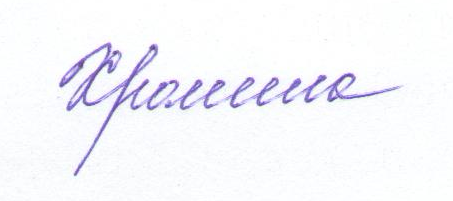 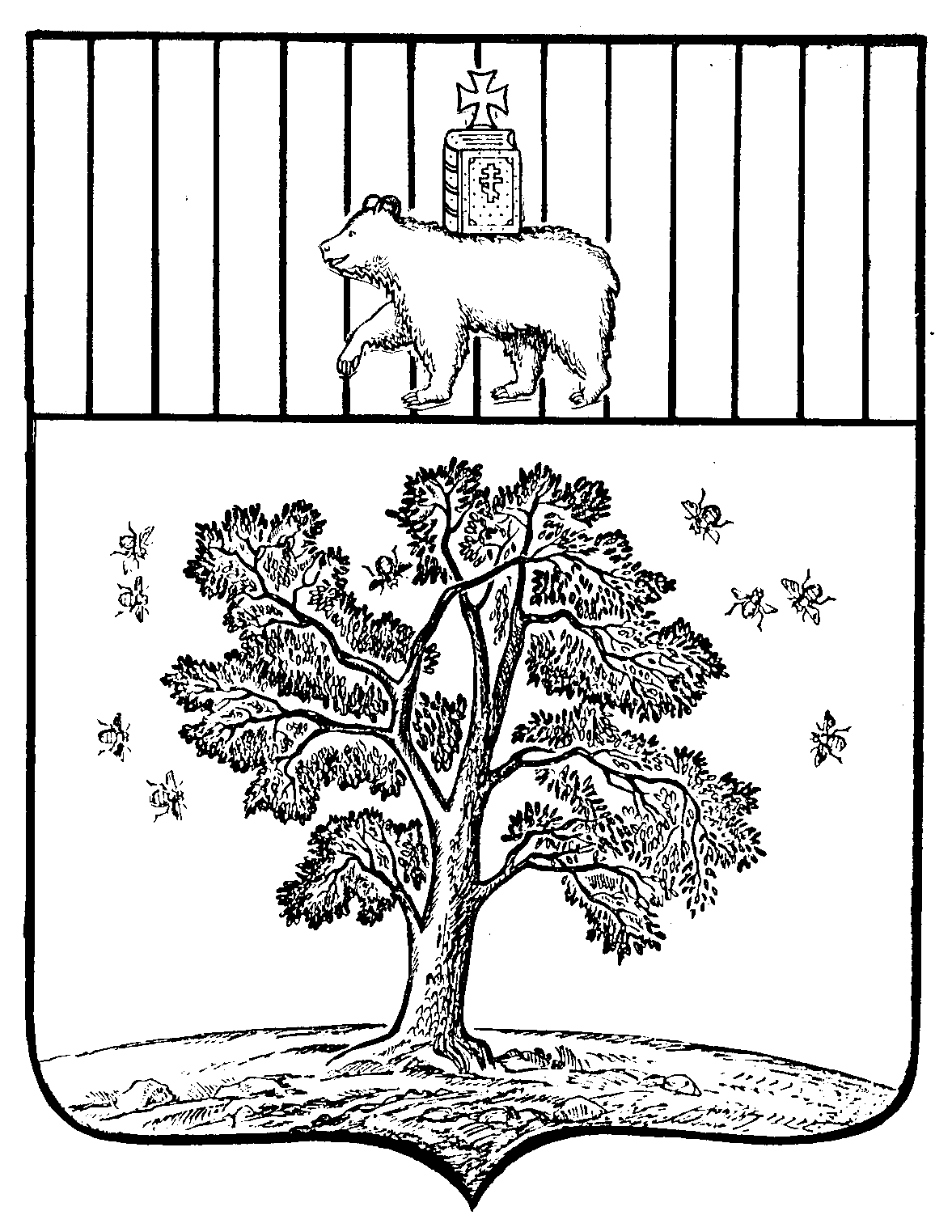 